 			Enquiry Form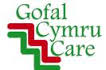 			Your DetailsService User DetailsInstructions:Please fill in as much of the above information as possibleReturn via mail to Bluebay House, 5 Ty Nant Court, Morganstown, Cardiff, CF15 8LW or email to info@gofalcymrucare.com All information is treated with complete confidentialityWe will call you to discuss meeting your needsIf you have any questions in the meantime, please call us on 029 20400657Please tick here if you prefer to be contacted by email 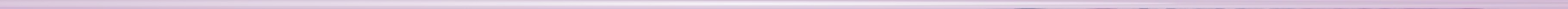 NameJob TitlePhone NumberEmail AddressPostal AddressService User Initials Service User Initials Service User Initials Service User Initials AgeAgeAgeAgeGenderGenderGenderGenderGenderGenderCurrent Address or EnvironmentCurrent Address or EnvironmentCurrent Address or EnvironmentCurrent Address or Environmente.g. high/medium/low secure hospitale.g. high/medium/low secure hospitale.g. high/medium/low secure hospitale.g. high/medium/low secure hospitale.g. high/medium/low secure hospitale.g. high/medium/low secure hospitale.g. high/medium/low secure hospitale.g. high/medium/low secure hospitale.g. high/medium/low secure hospitale.g. high/medium/low secure hospitale.g. high/medium/low secure hospitale.g. high/medium/low secure hospitale.g. high/medium/low secure hospitale.g. high/medium/low secure hospitale.g. high/medium/low secure hospitale.g. high/medium/low secure hospitale.g. high/medium/low secure hospitalPrimary Diagnosis (please provide as much information as possible)Primary Diagnosis (please provide as much information as possible)Primary Diagnosis (please provide as much information as possible)Primary Diagnosis (please provide as much information as possible)e.g. mental health, brain injury, learning disabilitiese.g. mental health, brain injury, learning disabilitiese.g. mental health, brain injury, learning disabilitiese.g. mental health, brain injury, learning disabilitiese.g. mental health, brain injury, learning disabilitiese.g. mental health, brain injury, learning disabilitiese.g. mental health, brain injury, learning disabilitiese.g. mental health, brain injury, learning disabilitiese.g. mental health, brain injury, learning disabilitiese.g. mental health, brain injury, learning disabilitiese.g. mental health, brain injury, learning disabilitiese.g. mental health, brain injury, learning disabilitiese.g. mental health, brain injury, learning disabilitiese.g. mental health, brain injury, learning disabilitiese.g. mental health, brain injury, learning disabilitiese.g. mental health, brain injury, learning disabilitiese.g. mental health, brain injury, learning disabilitiesSecondary Diagnosis (if any)Secondary Diagnosis (if any)Secondary Diagnosis (if any)Secondary Diagnosis (if any)Does the service user have a physical disability or mobility impairment?  If yes, please describeDoes the service user have a physical disability or mobility impairment?  If yes, please describeDoes the service user have a physical disability or mobility impairment?  If yes, please describeDoes the service user have a physical disability or mobility impairment?  If yes, please describeDoes the service user have a physical disability or mobility impairment?  If yes, please describeDoes the service user have a physical disability or mobility impairment?  If yes, please describeDoes the service user have a physical disability or mobility impairment?  If yes, please describeDoes the service user have a physical disability or mobility impairment?  If yes, please describeDoes the service user have a physical disability or mobility impairment?  If yes, please describeDoes the service user have a physical disability or mobility impairment?  If yes, please describee.g. wheelchair usere.g. wheelchair usere.g. wheelchair usere.g. wheelchair usere.g. wheelchair usere.g. wheelchair usere.g. wheelchair usere.g. wheelchair usere.g. wheelchair usere.g. wheelchair usere.g. wheelchair userDoes the service user have any challenging needs?Does the service user have any challenging needs?Does the service user have any challenging needs?Does the service user have any challenging needs?Does the service user have any challenging needs?Does the service user have any challenging needs?Does the service user have any challenging needs?Does the service user have any challenging needs?Does the service user have any challenging needs?Does the service user have any challenging needs?Is the service user subject any of the following sections, (please tick)Is the service user subject any of the following sections, (please tick)Is the service user subject any of the following sections, (please tick)Is the service user subject any of the following sections, (please tick)Is the service user subject any of the following sections, (please tick)Is the service user subject any of the following sections, (please tick)Is the service user subject any of the following sections, (please tick)Is the service user subject any of the following sections, (please tick)Is the service user subject any of the following sections, (please tick)Is the service user subject any of the following sections, (please tick)Is the service user subject any of the following sections, (please tick)Is the service user subject any of the following sections, (please tick)Is the service user subject any of the following sections, (please tick)Is the service user subject any of the following sections, (please tick)Is the service user subject any of the following sections, (please tick)Is the service user subject any of the following sections, (please tick)Is the service user subject any of the following sections, (please tick)Is the service user subject any of the following sections, (please tick)Is the service user subject any of the following sections, (please tick)Is the service user subject any of the following sections, (please tick)Is the service user subject any of the following sections, (please tick)25a37/4137/41117Community Treatment OrderCommunity Treatment OrderCommunity Treatment OrderCommunity Treatment OrderSubject to MAPPAAre you looking to place the client in (please tick)Are you looking to place the client in (please tick)Are you looking to place the client in (please tick)Are you looking to place the client in (please tick)Are you looking to place the client in (please tick)Are you looking to place the client in (please tick)Are you looking to place the client in (please tick)Are you looking to place the client in (please tick)Are you looking to place the client in (please tick)Are you looking to place the client in (please tick)Are you looking to place the client in (please tick)Are you looking to place the client in (please tick)Are you looking to place the client in (please tick)Are you looking to place the client in (please tick)Are you looking to place the client in (please tick)Are you looking to place the client in (please tick)Are you looking to place the client in (please tick)Are you looking to place the client in (please tick)Are you looking to place the client in (please tick)Are you looking to place the client in (please tick)Are you looking to place the client in (please tick)Residential CareResidential CareSemi-Independent LivingSemi-Independent LivingSemi-Independent LivingSemi-Independent LivingSemi-Independent LivingSemi-Independent LivingSupported LivingSupported LivingDomiciliary CareDoes the service user need a female or male only environment?Does the service user need a female or male only environment?Does the service user need a female or male only environment?Does the service user need a female or male only environment?Does the service user need a female or male only environment?Does the service user need a female or male only environment?What is their current fee level?What is their current fee level?What is their current fee level?What is their current fee level?What is their current fee level?What is their current fee level?Who is the current funder?Who is the current funder?Who is the current funder?Who is the current funder?Who is the current funder?Who is the current funder?Preferred Location(s) for supportPreferred Location(s) for supportPreferred Location(s) for supportPreferred Location(s) for supportPreferred Location(s) for supportPreferred Location(s) for supportPreferred Location(s) for supportPreferred Location(s) for supportPreferred Location(s) for supportPreferred Location(s) for supportPreferred Location(s) for supportPreferred Location(s) for supportPreferred Location(s) for supportPreferred Location(s) for supportPreferred Location(s) for supportPreferred Location(s) for supportPreferred Location(s) for supportPreferred Location(s) for supportPreferred Location(s) for supportPreferred Location(s) for supportPreferred Location(s) for supportCardiffCardiffCardiffBarryVale of GlamorganBarryVale of GlamorganBarryVale of GlamorganBarryVale of GlamorganBarryVale of GlamorganBarryVale of GlamorganOther Location (please state here)Other Location (please state here)Other Location (please state here)Other Location (please state here)Other Location (please state here)Other Location (please state here)Other Location (please state here)Please use the below space to provide any other information about the clientPlease use the below space to provide any other information about the clientPlease use the below space to provide any other information about the clientPlease use the below space to provide any other information about the clientPlease use the below space to provide any other information about the clientPlease use the below space to provide any other information about the clientPlease use the below space to provide any other information about the clientPlease use the below space to provide any other information about the clientPlease use the below space to provide any other information about the clientPlease use the below space to provide any other information about the clientPlease use the below space to provide any other information about the clientPlease use the below space to provide any other information about the clientPlease use the below space to provide any other information about the clientPlease use the below space to provide any other information about the clientPlease use the below space to provide any other information about the clientPlease use the below space to provide any other information about the clientPlease use the below space to provide any other information about the clientPlease use the below space to provide any other information about the clientPlease use the below space to provide any other information about the clientPlease use the below space to provide any other information about the clientPlease use the below space to provide any other information about the client